ПРИЛОЖЕНИЕ 1ТРЕБОВАНИЯ К ОФОРМЛЕНИЮ СТАТЬИТекст набирается в редакторе Microsoft Word или аналогичном и представляется в формате Word 2003. Размер бумаги – А 4 (210х297), верхнее и нижнее поля – 2,2 см, левое и правое поля – 2 см. Текст – в одну колонку, шрифт Times New Roman 14 пунктов, интервал 1,1. Абзацный отступ – 5 мм, выравнивание – по ширине. Объём статьи 3-7 страниц. В первой строке прописывается  УДК с выравниванием по левому краю, далее с пропуском строки название статьи прописными буквами.2. Далее с пропуском строки автор(ы) (ФИО), следующая строка его (их) ученые степень и звание, место работы и город;3. Аннотация (от 500 знаков: актуальность темы, цель, задачи, методы исследования, результаты, выводы);4. Ключевые слова (5-7 слов характеризующих суть работы);5. Текст статьи;6. Список использованной литературы (в соответствии с ГОСТ Р 7.0.5-2008 и ГОСТ 7.82-2001)При наличии формул обязательная их нумерация со ссылкой по тексту, например:           .	                                   (1). Таблица располагается по центру, напримерТАБЛИЦА 1название таблицыПодписи к рисункам должны быть отформатированы по центру. При ссылке на рисунок в тексте статьи допускается только сокращение «pис.», которое пишется со строчной буквы. 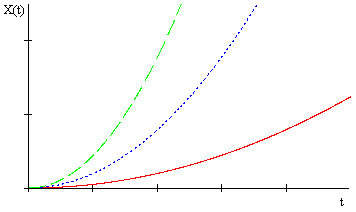 Рис. 1. Пример оформления рисунка* Автор(ы) статьи несут полную ответственность за содержание работы, а также обязуются не нарушать авторских прав других авторов.ПРИЛОЖЕНИЕ 2ТРЕБОВАНИЯ К ОФОРМЛЕНИЮ РЕФЕРАТАТекст набирается в редакторе Microsoft Word или аналогичном и представляется в формате Word 2003. Размер бумаги – А 4 (210х297), верхнее и нижнее поля – 2,2 см, левое и правое поля – 2 см. Текст – в одну колонку, шрифт Times New Roman 14 пунктов, интервал 1,5. Абзацный отступ – 5 мм, выравнивание – по ширине. Объём статьи 15-20 страниц.Реферат должен содержать следующие обязательные элементы:Титульный лист;Содержание;Введение;Текст работы;Заключение;Список использованной литературы (в соответствии с ГОСТ Р 7.0.5-2008 и ГОСТ 7.82-2001)В случае необходимости могут быть приведены приложения.ТРЕБОВАНИЯ К ОФОРМЛЕНИЮ  «Практическое занятие, лабораторная работа»Текст набирается в редакторе Microsoft Word или аналогичном и представляется в формате Word 2003. Размер бумаги – А 4 (210х297), верхнее и нижнее поля – 2,2 см, левое и правое поля – 2 см. Текст – в одну колонку, шрифт Times New Roman 14 пунктов, интервал 1,5. Абзацный отступ – 5 мм, выравнивание – по ширине. Объём статьи 15-20 страниц.Отчет должен содержать следующие обязательные элементы:Наименование работы;Цель или поставка задачи;Результаты;Вывод или заключение.Министерство науки и высшего образования РФПолное название учебного заведенияНазвание структурного подразделения (кафедра)РЕФЕРАТТема: «Указать полное название работы»Выполнил(а): студент группы …Ф.И. О.Руководитель:звание, должностьФ.И.О.Город, годПРИЛОЖЕНИЕ 3ТРЕБОВАНИЯ К ОФОРМЛЕНИЮ ПРЕЗЕНТАЦИИОсновные требования, предъявляемые к презентации: Объём презентации для студентов бакалавриата составляет 10–12 слайдов; для студентов магистратуры – 12–14 слайдов. 1-й слайд – титульный, на котором должны быть отражены название выпускающей организации, тема работы, Ф. И. О. автора, а также Ф. И. О. дипломного руководителя с указанием его должности. 2-й слайд – актуальность дипломной работы.3-й слайд – цель и задачи работы. 4-й слайд – используемая нормативная документация. 5-й и следующие слайды – ключевые моменты работы, в том числе чертежи, алгоритмы расчёта, схемы и т. п. Предпоследний слайд – выводы по проделанной работе. Последний слайд – Спасибо за внимание! Цвета, используемые при создании презентации, должны быть сочетаемые и не должны мешать восприятию информации со слайда. Заголовки слайдов должны быть легко читаемые, размер шрифта заголовков на всех слайдах одинаковый. Рекомендуется использовать минимальное количество текста на слайдах, должна быть вынесена лишь самая необходимая информация. Используемые изображения должны быть четкие и иметь разрешение не менее 300 dpi.ПРИЛОЖЕНИЕ 4ОБРАЗЕЦ ЗАЯВКИ НА КОНКУРСВ ОргкомитетВсероссийского конкурсана лучшую научную работу в области метрологии, стандартизации и управления качеством проводимого на базе «ОмГТУ»Заявка на участие в КонкурсеАвтор(ы) работы несут полную ответственность за содержание работы, а также обязуются не нарушать авторских прав других авторовПРИЛОЖЕНИЕ 5КРИТЕРИИ ОЦЕНКИ КОНКУРСНОЙ РАБОТЫАктуальность;Научная новизна;Практическая ценность;Ясность излагаемого материала;СтилиШрифтФормат символовФормат символовСтилиШрифтBoldItalicТекстT.N.R.٧ФункцияT.N.R.ПеременнаяT.N.R.٧ИнформацияСведения об участникеФамилия Имя (полностью) участника/участниковE-mail участника/участниковПредставляемая организацияУровень обученияСведения о конкурсе и конкурсной работеФорма конкурсной работыНазвание конкурсной работыСведения о руководителеФ.И.О. руководителяДолжность руководителяE-mail руководителя(Фамилия И.О.)(подпись)(дата)(Фамилия И.О.)(подпись)(дата)(Фамилия И.О. научного руководителя)(подпись)(дата)